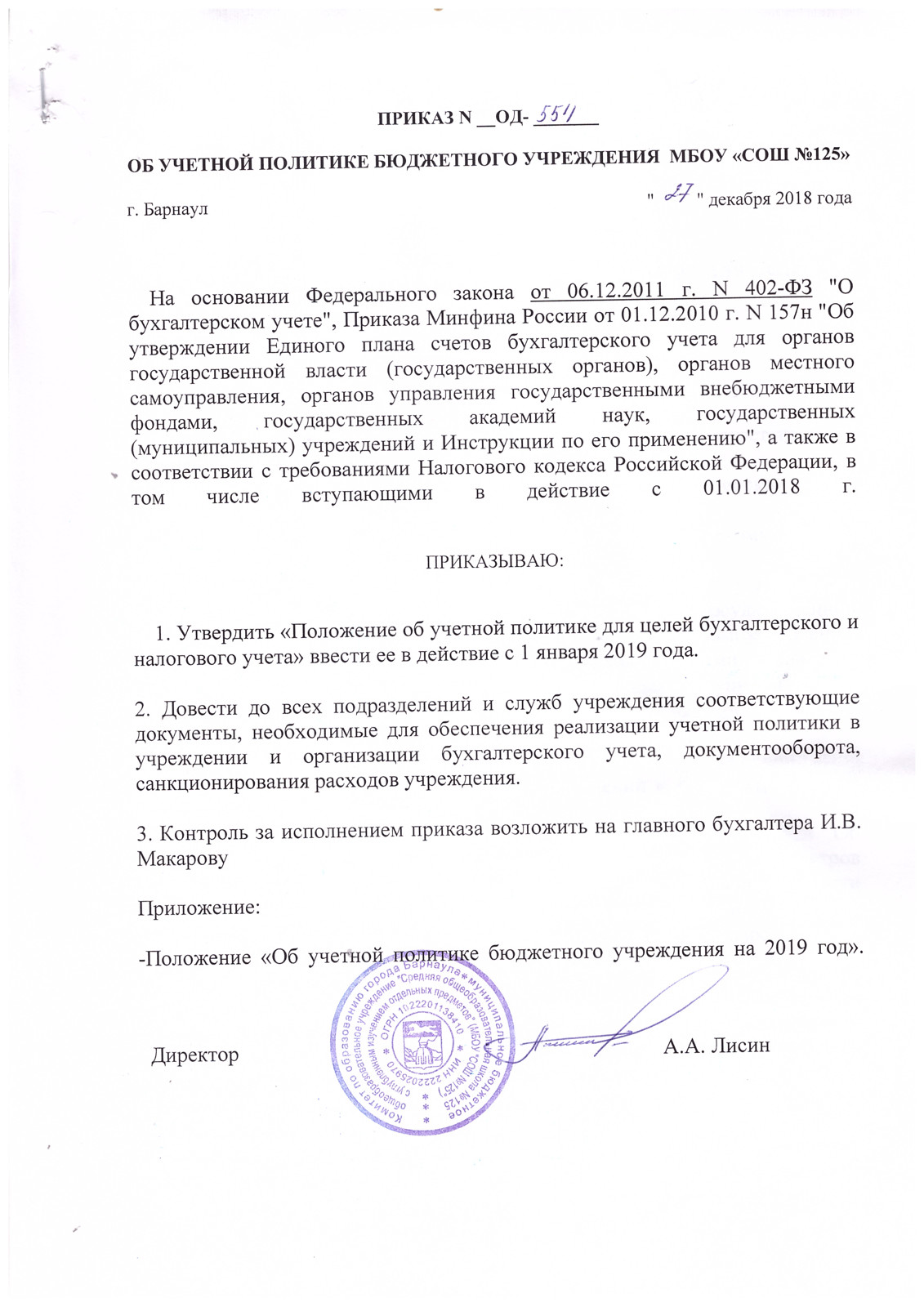                                                                                Приложение № 1к приказу руководителя                                                                                   от  27   .12.2019 года                                                              № __554___Положение
"Об учетной политике бюджетного учреждения для целей бухгалтерского и налогового учета"ОРГАНИЗАЦИОННО-ТЕХНИЧЕСКИЙ РАЗДЕЛ1. Нормативные документы     Бухгалтерский учет в учреждении осуществляется в соответствии со следующими документами:- Федеральным законом от 06.12.2011 г. N 402-ФЗ "О бухгалтерском учете" (далее - Закон N 402-ФЗ);- Федеральным законом от 12.01.1996 г. N 7-ФЗ "О некоммерческих организациях" (далее - Закон N 7-ФЗ);- Приказом Минфина России от 01.12.2010 г. N 157н "Об утверждении Единого плана счетов бухгалтерского учета для органов государственной власти (государственных органов), органов местного самоуправления, органов управления государственными внебюджетными фондами, государственных академий наук, государственных (муниципальных) учреждений и Инструкции по его применению, утвержденных (далее - Инструкция № 157н);- Приказом Минфина России от 16.12.2010 г. N 174н "Об утверждении Плана счетов бухгалтерского учета бюджетных учреждений и Инструкции по его применению" (далее - Инструкция N 174н);- Приказом Минфина Российской Федерации от 30.03.2015 г. N 52н "Об утверждении форм первичных учетных документов и регистров бухгалтерского учета, применяемых органами государственной власти (государственными органами), органами местного самоуправления, органами управления государственными внебюджетными фондами, государственными (муниципальными) учреждениями, и Методических указаний по их применению" (далее - Приказ N 52н);- Приказом Минфина России от 31.12.2016 г. N 256н "Об утверждении федерального стандарта бухгалтерского учета для организаций государственного сектора "Концептуальные основы бухгалтерского учета и отчетности организаций государственного сектора" (далее – Стандарт "Концептуальные основы бухучета");- Приказом Минфина России от 31.12.2016 г. N 257н "Об утверждении федерального стандарта бухгалтерского учета для организаций государственного сектора "Основные средства" (далее - Стандарт "Основные средства");
- Приказом Минфина России от 31.12.2016 г. N 258н "Об утверждении федерального стандарта бухгалтерского учета для организаций государственного сектора "Аренда" (далее - Стандарт "Аренда");
- Приказом Минфина России от 31.12.2016 г. N 259н "Об утверждении федерального стандарта бухгалтерского учета для организаций государственного сектора "Обесценение активов" (далее - Стандарт "Обесценение активов");- Приказом Минфина России от 31.12.2016 г. N 260н "Об утверждении федерального стандарта бухгалтерского учета для организаций государственного сектора "Представление бухгалтерской (финансовой) отчетности";
- иными нормативно-правовыми актами, регулирующими вопросы бухгалтерского учета. 2. Общие положения для целей бухгалтерского учета.2.1. Утвержденная учетная политика обязательна к применению всеми структурными подразделениями учреждения.  Изменения в учетную политику вносятся в следующих случаях:1) изменения законодательства РФ о бухгалтерском учете, федеральных и отраслевых стандартов и нормативно-правовых актов органов, регулирующих бухгалтерский учет; 2) разработки или выбора способа ведения бухгалтерского учета, применение которого позволит представить в бухгалтерской отчетности достоверную и более уместную информацию; 3) существенных изменений условий деятельности учреждения, включая его реорганизацию, изменение возложенных на него полномочий и выполняемых функций. 2.2. Изменение учетной политики производится с начала отчетного года, если иное не обуславливается причиной такого изменения. В случае внесения изменений в течение отчетного года учетная политика согласовывается с учредителем . 2.3. Информация об учетной политике учреждения подлежит раскрытию в бухгалтерской (финансовой) отчетности, а основные положения учетной политики подлежат публичному раскрытию на официальном сайте учреждения. 2.4. Последствия изменения учетной политики, оказавшие или способные оказать существенное влияние на финансовое положение, финансовые результаты деятельности и (или) движение денежных средств учреждения, оцениваются в денежном выражении. Данная оценка производится на дату, с которой применяются указанные изменения.2.5. Ретроспективное применение измененной учетной политики – это применение изменений к фактам хозяйственной жизни таким образом, как если бы измененная учетная политика применялась с момента возникновения соответствующего факта. Ретроспективное применение измененной учетной политики выполняется путем корректировки сравнительных показателей за предшествующий год (годы).2.6. В случае ретроспективного применения измененной учетной политики корректировке подлежат входящие остатки по статье «Финансовый результат экономического субъекта» бухгалтерского баланса, а также показатели связанных статей бухгалтерской отчетности за самый ранний предшествующий год, для которого в бухгалтерской отчетности раскрываются сравнительные показатели, либо на начало отчетного года, если иное практически невозможно. Скорректированные сравнительные показатели предшествующего года (годов) приводятся в бухгалтерской отчетности отчетного года под заголовком «Пересчитано». При этом бухгалтерская отчетность за предшествующий год (годы) не подлежит пересмотру, замене и повторному представлению. Суммы корректировок сравнительных показателей отражаются записями по счетам бухгалтерского учета в периоде, в котором произошло изменение учетной политики. 2.7.  Ретроспективное применение измененной учетной политики не является практически возможным, если оценка в денежном выражении последствий такого изменения: 1) не может быть произведена в связи с недостаточностью (отсутствием) информации за соответствующий предшествующий год; 2) требует использования оценочных значений, основанных на информации, которая не была доступна на дату представления бухгалтерской отчетности за предшествующий год. В указанных случаях учреждение применяет измененную учетную политику к фактам хозяйственной жизни, возникающим после даты изменения учетной политики (перспективное применение измененной учетной политики).2.8.К оценочным значениям относятся: 1) сроки полезного использования ОС и НМА; 2) суммы резервов предстоящих расходов; 3) размеры амортизационных отчислений;      4) стоимость нефинансовых активов (в случаях, предусмотренных федеральными и отраслевыми стандартами); 5) иные аналогичные показатели, определяемые на основе профессионального суждения уполномоченных на то лиц. (Оценочное значение – это рассчитанное или приблизительно определенное значение какого-либо показателя, необходимого для ведения бухгалтерского учета и отражаемого в бухгалтерской отчетности).2.9. Изменением оценочного значения признается корректировка значения показателя, отражаемого в бухгалтерском учете или бухгалтерской отчетности, обусловленная изменением фактов и обстоятельств, на основе информации о которых был выполнен его расчет.  если изменение какого-либо показателя, используемого для ведения бухгалтерского учета или отражаемого в отчетности, не является следствием изменения учетной политики, то названное изменение признается изменением оценочного значения. Порядок отражения в бухгалтерском учете оценочных значений и их изменений устанавливается соответствующими федеральными или отраслевыми стандартами и иными нормативными правовым и актами Минфина.2.10. Бухгалтерский учет ведется:(Х) - бухгалтерской службой бюджетного учреждения, возглавляемым главным бухгалтером;( )  - бухгалтерской службой головного учреждения;( )  - централизованной бухгалтерией;( )  - другим учреждением, организацией (указать наименование).Основание - пункт 5 Инструкции N 157н2.11.  Сотрудники бухгалтерии руководствуются в работе Положением о бухгалтерии, должностными инструкциями.Ответственным за ведение бухгалтерского учета в учреждении является главный бухгалтер.Основание: часть 3 статьи 7 Закона от 6 декабря 2011 № 402-ФЗ.2.12. Бюджетный учет ведется в рублях. Стоимость объектов учета, выраженная в иностранной валюте, подлежит пересчету в валюту Российской Федерации в соответствии с пунктом 13 Инструкции к Единому плану счетов № 157н.Основание: п.302.1 Инструкции N 157н 
 2.13. В учреждении утвержден состав постоянно действующих комиссий:
- комиссии по поступлению и выбытию активов (приложение 1); 
- инвентаризационной комиссии (приложение 2);    - комиссии для проведения внезапной ревизии кассы (приложение 3).Основание: пункт 44 Инструкции к Единому плану счетов № 157н.)3. Технология обработки учетной информации для целей бухгалтерского учета3.1. Бухгалтерский учет осуществляется автоматизированным способом с использованием:(Х)- Программы 1С;( ) __________ (указать наименование, если учет осуществляется с использованием других программных продуктов).Основание : пункт 19 Инструкции N 157н3.2. Без надлежащего оформления первичных (сводных) учетных документов любые исправления (добавление новых записей) в электронных базах данных не допускаются.3.3. С использованием телекоммуникационных каналов связи и электронной подписи бухгалтерия учреждения осуществляет электронный документооборот по следующим направлениям:- система электронного документооборота с территориальным органом Казначейства России;- отражение информации в приложении «Электронный бюджет»;- передача бухгалтерской отчетности учредителю;- передача отчетности по налогам, сборам и иным обязательным платежам в инспекцию Федеральной налоговой службы;- передача отчетности по страховым взносам и сведениям персонифицированного учета в отделение Пенсионного фонда России;- размещение информации о деятельности учреждения на официальном сайте bus.gov.ru; 3.4. В целях обеспечения сохранности электронных данных бухгалтерского учета и отчетности:   - на сервере ежедневно производится сохранение резервных копий базы «Бухгалтерия», еженедельно – «Зарплата»;- по итогам квартала и отчетного года после сдачи отчетности производится запись копии базы данных на внешний носитель – CD-диск, который хранится в сейфе главного бухгалтера;- по итогам каждого календарного месяца бухгалтерские регистры, 
сформированные в электронном виде, распечатываются на бумажный носитель и подшиваются в отдельные папки в хронологическом порядке.Основание: пункт 19 Инструкции к Единому плану счетов № 157н, пункт 33 Стандарта «Концептуальные основы бухучета и отчетности».3.5. При обнаружении в регистрах учета ошибок сотрудники бухгалтерии анализируют ошибочные данные, вносят исправления в регистры бухучета и при необходимости – в первичные документы. Ошибки, допущенные в прошлых годах, отражаются на счетах бухучета обособленно – с указанием субконто «Исправление ошибок прошлых лет».Основание: п. 18 Инструкции № 157н.4. Рабочий план счетов4.1. Бухгалтерский учет ведется с использованием Рабочего плана счетов (приложение 4), разработанного в соответствии с Инструкцией к Единому плану счетов № 157н, Инструкцией № 174н.Основание: п. 2 и 6 Инструкции № 157н, п. 19 Стандарта «Концептуальные основы бухучета и отчетности».4.2. Для п.1-17 за основу взяты Указания о порядке применения бюджетной классификации Российской Федерации, утвержденные Приказом Минфина России от 01.07.2013 г. N 65н.
Основание : п. 21 Инструкции № 157н4.3. В части операций по исполнению публичных обязательств перед гражданами в денежной форме учреждение ведет бюджетный учет по рабочему Плану счетов в соответствии Инструкцией № 162н.Основание: п. 2 и 6 Инструкции № 157н.5. Первичные и сводные учетные документы, бухгалтерские регистры и правила документооборота 
5.1. Для отражения фактов хозяйственной жизни учреждения, информации об активах, обязательствах и операциях с ними применяются:
- формы документов класса 03 "Унифицированная система первичной учетной документации", класса 05 "Унифицированная система бухгалтерской финансовой, учетной и отчетной документации организаций государственного сектора" Общероссийского классификатора управленческой документации (ОКУД), утвержденные Приказом N 52н.
- первичные учетные документы, а также сводные учетные документы, формы которых не унифицированы, разработанные учреждением самостоятельно в соответствии с пунктом 7 Инструкции N 157н, пунктом 25 Стандарта "Концептуальные основы бухучета").5.2. Формы первичных учетных и сводных учетных документов приведены в приложении 5 к настоящему Положению об учетной политике.
5.3.  Первичный учетный документ принимается к бухучету при условии отражения в нем всех обязательных реквизитов и при наличии на документе подписи руководителя бюджетного учреждения или уполномоченных им на то лиц.5.4.   Документы, которыми оформляются факты хозяйственной жизни с денежными средствами, принимаются к отражению в бухгалтерском учете при наличии на документе подписей руководителя бюджетного учреждения и главного бухгалтера или уполномоченных ими лиц.Основание: Формы регистров бухгалтерского учета приведены в приложении 5 к настоящему Положению об учетной политике.5.5. Регистры бухгалтерского учета формируются в виде книг, журналов, карточек:
(Х) -  на бумажных носителях;( ) - на машинном носителе в виде электронного документа (регистра), содержащего электронную подпись. Основание : пункт 11 Инструкции N 157н, пункт 32 ФСБУ "Концептуальные основы бухучета"5.6. Регистры бухгалтерского учета формируются и выводятся на бумажный носитель:
( ) - по итогам операционного дня;(Х) по итогам месяца; ( ) по итогам квартала.Основание: п. 11 Инструкции № 157н 
5.6. Правила документооборота, в том числе порядок и сроки передачи первичных (сводных) учетных документов (график документооборота), установлены в приложении ____ к настоящему Положению об учетной политике.Основание: п. 9 Инструкции № 157н, п. 22 Стандарта "Концептуальные основы бухучета")5.7. При проведении хозяйственных операций, для оформления которых не предусмотрены типовые формы первичных документов, используются:- самостоятельно разработанные формы, которые приведены в приложении ___;- унифицированные формы, дополненные необходимыми реквизитами.Основание: п. 7 Инструкции № 157н, п. 25–26 Стандарта «Концептуальные основы бухучета и отчетности».5.8. Право подписи учетных документов предоставлено должностным лицам, перечисленным в приложении 6.5.9. Порядок и сроки передачи первичных учетных документов для отражения в бухгалтерском учете устанавливаются в соответствии с графиком документооборота. График документооборота утверждается приказом руководителя.5.10. При поступлении документов на иностранном языке построчный перевод таких документов на русский язык осуществляется сотрудником учреждения. Переводы составляются на отдельном документе, заверяются подписью сотрудника, составившего перевод, и прикладываются к первичным документам.В случае невозможности перевода документа привлекается профессиональный переводчик. Перевод денежных (финансовых) документов заверяется нотариусом.Если документы на иностранном языке составлены по типовой форме (идентичны по количеству граф, их названию, расшифровке работ и т. д. и отличаются только суммой), то в отношении их постоянных показателей достаточно однократного перевода на русский язык.Впоследствии переводить нужно только изменяющиеся показатели данного первичного документа.Основание: п. 13 Инструкции № 157н, п. 31 Стандарта «Концептуальные основы бухучета и отчетности».5.11. Формирование регистров бухучета осуществляется в следующем порядке:- в регистрах в хронологическом порядке систематизируются первичные (сводные) учетные документы по датам совершения операций, дате принятия к учету первичного документа;- журнал регистрации приходных и расходных ордеров составляется ежемесячно, в последний рабочий день месяца;- инвентарная карточка учета основных средств оформляется при принятии объекта к учету, по мере внесения изменений (данных о переоценке, модернизации, реконструкции, консервации и пр.) и при выбытии. При отсутствии указанных событий:- ежегодно, на последний рабочий день года, со сведениями о начисленной амортизации;- инвентарная карточка группового учета основных средств оформляется при принятии объектов к учету, по мере внесения изменений (данных о переоценке, модернизации, реконструкции, консервации и пр.) и при выбытии;- опись инвентарных карточек по учету основных средств, инвентарный список основных средств, реестр карточек заполняются ежегодно, в последний день года;- книга учета бланков строгой отчетности, книга аналитического учета депонированной зарплаты и стипендий заполняются ежемесячно, в последний день месяца;- журналы операций, главная книга заполняются ежемесячно;- другие регистры, не указанные выше, заполняются по мере необходимости, если иное не установлено законодательством РФ.Основание: п. 11 Инструкции № 157н.5.12. Журнал операций расчетов по оплате труда, денежному довольствию и стипендиям (ф. 0504071) ведется раздельно по кодам финансового обеспечения деятельности и раздельно по счетам:– КБК Х.302.11 «Расчеты по заработной плате» и КБК Х.302.13 «Расчеты по начислениям на выплаты по оплате труда»;– КБК Х.302.12 «Расчеты по прочим выплатам»;– КБК Х.302.91 «Расчеты по прочим расходам».Основание: п.257 Инструкции № 157н.5.13. Журналам операций присваиваются номера согласно приложению 7. Журналы операций подписываются главным бухгалтером и бухгалтером, составившим журнал операций. 5.14. Перечень должностей сотрудников, ответственных за учет, хранение и выдачу бланков строгой отчетности, приведен в приложении 8.5.15. Особенности применения первичных документов:5.15.1. При приобретении и реализации нефинансовых активов составляется Акт о приеме-передаче объектов нефинансовых активов (ф. 0504101).5.15.2. При ремонте нового оборудования, неисправность которого была выявлена при монтаже, составляется акт о выявленных дефектах оборудования по форме № ОС-16 (ф. 0306008).5.16. В Табеле учета использования рабочего времени (ф. 0504421) регистрируются случаи отклонений от нормального использования рабочего времени, установленного правилами внутреннего трудового распорядка.Табель учета использования рабочего времени (ф. 0504421) дополнен условными обозначениями.5.17. Расширено применение буквенного кода «Г» – «Выполнение государственных обязанностей» – для случаев выполнения сотрудниками общественных обязанностей (для регистрации дней медицинского освидетельствования перед сдачей крови, дней сдачи крови, дней, когда сотрудник отсутствовал по вызову в военкомат на военные сборы, по вызову в суд и другие госорганы в качестве свидетеля)5.18. Бухгалтерский учет в учреждении ведется методом двойной записи на взаимосвязанных счетах бухгалтерского учета, включенных в Рабочий план счетов учреждения в соответствии с Инструкцией N 174н.
Основание: п. 2 и 6 Инструкции № 157н, п. 19 Стандарта «Концептуальные основы бухучета и отчетности». 5.19.   Учет исполнения плана ФХД по средствам бюджета и по приносящей доход деятельности осуществляется раздельно с составлением единого баланса учреждения с учетом источников поступивших денежных средств.
     5.20. Учет хозяйственных операций осуществляется по источникам финансирования в соответствии с утвержденным планом ФХД.5.21.  Бухгалтерский учет в учреждении ведется методом начисления.5.22. Бухучет ведется по первичным документам, которые проверены сотрудниками бухгалтерии в соответствии с положением о внутреннем финансовом контроле (приложение 9).Основание: п. 3 Инструкции № 157н, п. 23 Стандарта «Концептуальные основы бухучета и отчетности».
МЕТОДОЛОГИЧЕСКИЙ РАЗДЕЛ УЧЕТНОЙ ПОЛИТИКИ УЧРЕЖДЕНИЯ В ЧАСТИ ВЕДЕНИЯ БУХГАЛТЕРСКОГО УЧЕТА6. Учет основных средств (ОС) 6.1. В составе ОС учитываются материальные объекты, используемые в деятельности учреждения в целях выполнения государственных (муниципальных) полномочий (функций), для управленческих нужд учреждения, осуществления деятельности по выполнению работ, оказанию услуг независимо от их стоимости со сроком полезного использования более 12 месяцев. ОС принимаются к учету согласно требованиям Общероссийского классификатора основных фондов ОК 013-2014 (СНС 2008), утвержденного Приказом Росстандарта от 12.12.2014 г. N 2018-ст.Основание: пункт 45 Инструкции N 157н
6.2.Учет объектов основных средств осуществляется учреждением в разрезе:    (Х) - недвижимого имущества;    (Х) - иного движимого имущества;    (Х) - особо ценного движимого имущества;    ( )   - предметов лизинга.6.3. Материальная ценность подлежит признанию в составе основных средств, если:- прогнозируется получение экономических выгод-прогнозируется  полезный потенциал от ее использования- первоначальную стоимость материальной ценности как объекта учета можно надёжно оценить.6.4. В составе основных средств, участвующих в получении экономических выгод, обеспечении полезного потенциала учитываются только активы.Блок-схема учета объектов основных средств, которые в соответствии со Стандартом не отвечают критериям признания в качестве основных средств и не должны учитываться на балансовых счетах ОС приведены в таблице:6.5. Срок полезного использования объектов основных средств устанавливает бухгалтер, ответственный за учет основных средств, на основе:
- информации, содержащейся в Общероссийском классификаторе основных фондов ОК 013-2014;- при отсутствии объекта в Общероссийском классификаторе– рекомендаций, содержащихся в документах производителя. Если такая информация отсутствует, решение о сроке принимает комиссия по поступлению и выбытию активов (приложение ___) с учетом:
- ожидаемого срока использования и физического износа объекта;- гарантийного срока использования;- сроков фактической эксплуатации и ранее начисленной суммы амортизации ( для безвозмездно полученных объектов). По объектам, включенным в десятую амортизационную группу, срок полезного использования рассчитывается исходя из единых норм, утвержденных постановлением Совета Министров СССР от 22 октября 1990 г. № 1072.
Основание: п. 44 Инструкции № 157н.
6.6. Особо ценное движимое имущество, закрепленное за учреждением, учитывается обособленно.  Имущество, относящееся к категории особо ценного имущества (ОЦИ), определяет комиссия по поступлению и выбытию активов (приложение 1). Такое имущество принимается к учету на основании выписки из протокола комиссии.Основание: Постановлением Правительства РФ от 26.07.2010 г. N 538 "О порядке отнесения имущества автономного или бюджетного учреждения к категории особо ценного движимого имущества".
 6.7. В один инвентарный объект, признаваемый комплексом объектов основных средств, объединяются объекты имущества несущественной стоимости, имеющие одинаковые сроки полезного и ожидаемого использования:- объекты библиотечного фонда;- мебель для обстановки одного помещения: столы, стулья, стеллажи, шкафы, полки;- компьютерное и периферийное оборудование: системные блоки, мониторы, компьютерные мыши, клавиатуры, принтеры, сканеры, колонки, акустические системы, микрофоны, веб-камеры, устройства захвата видео, внешние ТВ-тюнеры, внешние накопители на жестких дисках;6.8. Не считается существенной стоимость до 20 000 руб. за один имущественный объект.6.9. Необходимость объединения и конкретный перечень объединяемых объектов определяет комиссия учреждения по поступлению и выбытию активов.Основание: п. 10 Стандарта «Основные средства».6.10. Каждому объекту недвижимого, а также движимого имущества стоимостью свыше 10 000 руб. присваивается уникальный инвентарный номер, состоящий из десяти знаков:1-й разряд – амортизационная группа, к которой отнесен объект при принятии к учету (при отнесении инвентарного объекта к 10-й амортизационной группе в данном разряде проставляется «0»);2–4-й разряды – код объекта учета синтетического счета в Плане счетов бухгалтерского учета (приложение 1 к приказу Минфина России от 16 декабря 2010 № 174н);5–6-й разряды – код группы и вида синтетического счета Плана счетов бухгалтерского учета (приложение 1 к приказу Минфина России от 16 декабря 2010 № 174н);7–10-й разряды – порядковый номер нефинансового актива.Основание: п.9 Стандарта «Основные средства», п. 46 Инструкции № 157н.6.11. Присвоенный объекту инвентарный номер обозначается материально ответственным лицом в присутствии уполномоченного члена комиссии по поступлению и выбытию активов путем нанесения номера на инвентарный объект краской или водостойким маркером.В случае если объект является сложным (комплексом конструктивно-сочлененных предметов), инвентарный номер обозначается на каждом составляющем элементе тем же способом, что и на сложном объекте.6.12. Затраты по замене отдельных составных частей объекта основных средств, в том числе при капитальном ремонте, включаются в момент их возникновения в стоимость объекта. Одновременно с его стоимости списывается в текущие расходы стоимость заменяемых (выбываемых) составных частей. Данное правило применяется к следующим группам основных средств:-  недвижимое имущество-  машины и оборудование;-  транспортные средства;-  инвентарь производственный и хозяйственный;Основание: п. 27 Стандарта «Основные средства».6.13. В случае частичной ликвидации или разукомплектации объекта основного средства, если стоимость ликвидируемых (разукомплектованных) частей не выделена в  документах поставщика, стоимость таких частей определяется пропорционально следующему показателю (в порядке убывания важности):- площади;- объему;- весу;- иному показателю, установленному комиссией по поступлению и выбытию активов.6.14. Начисление амортизации осуществляется следующим образом:- методом уменьшаемого остатка с применением коэффициента 2 – на основные средства группы «Транспортные средства», а также на компьютерное оборудование и сотовые телефоны;- линейным методом – на остальные объекты основных средств.Основание: п.85 Инструкции № 157н, п. 36, 37 Стандарта «Основные средства».6.15.Начисление амортизации объекта ОС не приостанавливается в случаях, когда объект основных средств простаивает или не используется или удерживается для последующей передачи (списания), за исключением случая, когда остаточная стоимость объекта ОС стала равной нулю.Основание: п. 33.34 Стандарта "Основные средства"6.16. При совпадении срока полезного использования и метода начисления амортизации структурной части объекта основных средств со сроком полезного использования и методом начисления амортизации иных частей, составляющих совместно со структурными частями объекта основных средств единый объект имущества (единый объект основных средств), при определении суммы амортизации таких частей объединяются:    (Х) -да;    ( )   -нет.Основание : пункт 40 Стандарта «Основные средства"6.17.   Отражение основных средств на соответствующих счетах по кадастровой стоимости возможно только в случае наличия таковой на момент принятия основного средства к учету (на вновь возводимые объекты) по объектам, принятым к учету до введения в действие Стандарта, учет осуществляется по исторической стоимости.Основание: п.58 Стандарта «Основные средства», Письмо Минфина России от 7 сентября 2017 г. N 02-07-10/577396.18.  При переоценке объекта основных средств накопленная амортизация на дату переоценки пересчитывается пропорционально изменению первоначальной стоимости объекта таким образом, чтобы его остаточная стоимость после переоценки равнялась его переоцененной стоимости. При этом балансовая стоимость и накопленная амортизация увеличиваются (умножаются) на одинаковый коэффициент таким образом, чтобы при их суммировании получить переоцененную стоимость на дату проведения
переоценки.Основание: п. 41 Стандарта «Основные средства».6.19. Основные средства стоимостью до 10 000 руб. включительно, находящиеся в эксплуатации, учитываются на одноименном забалансовом счете 21 по балансовой стоимости.Основание: п. 39 Стандарта «Основные средства», п. 373 Инструкции № 157н.6.20. При приобретении и (или) создании основных средств за счет средств, полученных по разным видам деятельности, сумма вложений, сформированных на счете КБК Х.106.00.000, переводится на код вида деятельности 4 «субсидии на выполнение государственного (муниципального) задания».6.21. При принятии учредителем решения о выделении средств субсидии на финансовое обеспечение выполнения государственного задания на содержание объекта основных средств, который ранее приобретен (создан) учреждением за счет средств от приносящей доход деятельности, стоимость этого объекта переводится с кода вида деятельности «2» на код вида деятельности «4». Одновременно переводится сумма начисленной амортизации.6.22. Локально-вычислительная сеть (ЛВС) и охранно-пожарная сигнализация (ОПС) как отдельные инвентарные объекты не учитываются. Отдельные элементы ЛВС и ОПС, которые соответствуют критериям основных средств, установленным Стандартом «Основные средства», учитываются как отдельные основные средства. Элементы ЛВС или ОПС, для которых установлен одинаковый срок полезного использования, 
учитываются как единый инвентарный объект в порядке, установленном в пункте 6.6. настоящей Учетной политики.6.23. Расходы на доставку нескольких имущественных объектов распределяются в первоначальную стоимость этих объектов пропорционально их стоимости, указанной в договоре поставки.6.24. К инвестиционной недвижимости в учреждении относятся объект недвижимости: инвестиционных объектов недвижимости не имеется. 6.25. Имущество, поступившее по договору операционной аренды отражается на балансовом счете №___как самостоятельный объект учета в составе нефинансовых активов – право. Основание: п. 20 Стандарта «Аренда». 6.26. Анализ стоимости объектов на обесценение активов осуществляется ежегодно при проведении инвентаризации пользования активом.Основание:  п. 7 Стандарта "Обесценение активов». 7. Учет материальных запасов.7.1.  В составе МПЗ учитываются объекты, перечисленные в пункте 99 Инструкции N 157н, а также предметы, используемые в деятельности учреждения в течение периода, не превышающего 12 месяцев, независимо от их стоимости.
7.2.    Единицей учета МПЗ является номенклатурный номер. МПЗ принимаются к учету по фактической стоимости.
 
7.3. Аналитический учет МПЗ ведется по:    (Х) - видам материальных запасов;    ( Х) - наименованиям запасов;    (Х)  - номенклатурным номерам;    ( )  - партиям;    ( ) - однородным группам;    (Х) - местам хранения;    (Х) - материально-ответственным лицам. Основание : п.101 Инструкции № 157н7.4. Выбытие (отпуск) материальных запасов производится:
 ( ) - по фактической себестоимости каждой единицы; (Х)-  по средней себестоимости.
Основание : п. 108 Инструкции № 157н.7.5. Подтверждением расхода ГСМ являются путевые листы, оформляемые и представляемые в бухгалтерию в соответствии с утвержденным графиком документооборота (приложение __). Формы путевых листов приведены в приложении __ к настоящему Положению об учетной политике.
 7.6. При списании горюче-смазочных материалов применяются: (Х)- нормы, разработанные учреждением на основании Методических рекомендаций "Нормы расхода топлив и смазочных материалов на автомобильном транспорте", утвержденные Распоряжением Минтранса России от 14.03.2008 г. N АМ-23-р; ( ) -нормы, разработанные самостоятельно исходя из фактических замеров расхода топлива.
 7.7. Выдача в эксплуатацию на нужды учреждения канцелярских принадлежностей, лекарственных препаратов, картриджей , запасных частей и хозяйственных материалов оформляется Ведомостью выдачи материальных ценностей на нужды учреждения (ф. 0504210). Эта ведомость является основанием для списания материальных запасов. 7.8. Мягкий и хозяйственный инвентарь, посуда списываются по Акту о списании мягкого и хозяйственного инвентаря (ф. 0504143), в остальных случаях материальные запасы списываются по акту о списании материальных запасов (ф. 0504230).7.9. При приобретении и (или) создании материальных запасов за счет средств, полученных по разным видам деятельности, сумма вложений, сформированных на счете КБК Х.106.00.000, переводится на код вида деятельности 4 «субсидии на выполнение государственного (муниципального) задания».7.10. Фактическая стоимость материальных запасов, полученных в результате ремонта, разборки, утилизации (ликвидации), основных средств или иного имущества определяется исходя из следующих факторов:- их справедливой стоимости на дату принятия к бухгалтерскому учету, рассчитанной методом рыночных цен;- сумм, уплачиваемых учреждением за доставку материальных запасов, приведение их в состояние, пригодное для использования.Основание: п. 52–60 Стандарта «Концептуальные основы бухучета и отчетности».8. Безвозмездно полученное имущество.8.1. Безвозмездно полученные объекты нефинансовых активов, а также неучтенные объекты, выявленные при проведении проверок и инвентаризаций, принимаются к учету по их справедливой стоимости, определенной комиссией по поступлению и выбытию активов методом рыночных цен.Основание: п. 52–60 Стандарта «Концептуальные основы бухучета и отчетности».8.2. Данные о рыночной цене должны быть подтверждены документально:– справками (другими подтверждающими документами) Росстата;– прайс-листами заводов-изготовителей (не менее 3-х)– справками (другими подтверждающими документами) оценщиков;– информацией, размещенной в СМИ, и т. д.В случаях невозможности документального подтверждения стоимость определяется экспертным путем. 9. Учет готовой продукции, товаров, услуг, затрат при формировании себестоимости выполняемых работ, оказываемых услуг9.1. Учет расходов по формированию себестоимости ведется раздельно по группам видов услуг (работ, готовой продукции):а) в рамках выполнения государственного задания:– высшее образование;– прикладные научные исследования в области образования;б) в рамках приносящей доход деятельности:– высшее образование;– профессиональное образование;– изготовление готовой продукции;9.2. Затраты на изготовление готовой продукции (выполнение работ, оказание услуг) делятся на прямые и накладные.9.3.В составе прямых затрат при формировании себестоимости оказания услуги, изготовления единицы готовой продукции учитываются расходы, непосредственно связанные с ее оказанием (изготовлением). В том числе:- затраты на оплату труда и начисления на выплаты по оплате труда сотрудников учреждения, непосредственно участвующих в оказании услуги (изготовлении продукции);- списанные материальные запасы, израсходованные непосредственно на оказание услуги (изготовление продукции), естественная убыль;- переданные в эксплуатацию объекты основных средств стоимостью до 10 000 руб. включительно, которые используются при оказании услуги (изготовлении продукции);- сумма амортизации основных средств, которые используются при оказании услуги (изготовлении продукции);- расходы на аренду помещений, которые используются для оказания услуги (изготовление продукции);… 9.4. В составе накладных расходов при формировании себестоимости услуг (готовой продукции) учитываются расходы:- затраты на оплату труда и начисления на выплаты по оплате труда сотрудников учреждения, участвующих в оказании нескольких видов услуг (изготовлении продукции);- материальные запасы, израсходованные на нужды учреждения, естественная убыль;- переданные в эксплуатацию объекты основных средств стоимостью до 10 000 руб. включительно в случае их использования для изготовления нескольких видов продукции, оказания услуг;- амортизация основных средств, которые используются для изготовления разных видов продукции, оказания услуг;- расходы, связанные с ремонтом, техническим обслуживанием нефинансовых активов;…Распределение накладных расходов между видами оказываемых услуг производится пропорционально:(Х) - прямым затратам по оплате труда;( )   - материальным затратам;( )   - иным прямым затратам;
( )   - объему выручки от реализации продукции (работ, услуг);() - иному показателю, характеризующему результаты деятельности учреждения (указать, какой именно показатель используется). Основание:  п. 134 Инструкции № 157н.9.6. В составе общехозяйственных расходов учитываются расходы, распределяемые между всеми видами услуг (продукции):- расходы на оплату труда и начисления на выплаты по оплате труда сотрудников учреждения, не принимающих непосредственного участия при оказании услуги (изготовлении продукции): административно-управленческого, административно-хозяйственного и прочего обслуживающего персонала;- материальные запасы, израсходованные на общехозяйственные нужды учреждения (в т. ч. в качестве естественной убыли, пришедшие в негодность) на цели, не связанные напрямую с оказанием услуг (изготовлением готовой продукции);- переданные в эксплуатацию объекты основных средств стоимостью до 10 000 руб. включительно на цели, не связанные напрямую с оказанием услуг (изготовлением готовой продукции);- амортизация основных средств, не связанных напрямую с оказанием услуг (выполнением работ, изготовлением готовой продукции);- коммунальные расходы;- расходы услуги связи;- расходы на транспортные услуги;- расходы на содержание транспорта, зданий, сооружений и инвентаря общехозяйственного назначения;- на охрану учреждения;- прочие работы и услуги на общехозяйственные нужды.9.7. Общехозяйственные расходы учреждения, произведенные за отчетный период (месяц), распределяются:- в части распределяемых расходов – на себестоимость реализованной готовой продукции, оказанных работ, услуг пропорционально прямым затратам на единицу услуги, работы, продукции;- в части нераспределяемых расходов – на увеличение расходов текущего финансового года (КБК Х.401.20.000).9.8. Расходами, которые не включаются в себестоимость (нераспределяемые расходы) и сразу списываются на финансовый результат (счет КБК Х.401.20.000), признаются:- расходы на социальное обеспечение населения;- расходы на транспортный налог;- расходы на налог на имущество;- налог на землю;- сбор на загрязнение окружающей среды;- штрафы и пени по налогам, штрафы, пени, неустойки за нарушение условий договоров;- амортизация по недвижимому и особо ценному движимому имуществу, которое закреплено за учреждением или приобретено за счет средств, выделенных учредителем;- материальные запасы, переведенные с КФО «5» на КФО «4», используемые на выполнение государственного задания, но не включенные в план ФХД на его выполнение  первоначально.9.9. По окончании каждого месяца себестоимость услуг, сформированная на счете КБК Х.109.60.000, относится в дебет счета КБК Х.401.10.130 «Доходы от оказания платных услуг».10. Расчеты с подотчетными лицами10.1. Денежные средства выдаются под отчет на основании приказа руководителя или служебной записки, согласованной с руководителем. Распорядительный документ оформляется на каждую выдачу наличных.Основание: Указание Банка России от 19.06.2017 N 4416-У 10.2. Выдача денежных средств под отчет производится путем:
- выдачи из кассы. При этом выплаты подотчетных сумм сотрудникам производятся в течение трех рабочих дней, включая день получения денег в банке;
- перечисления на дебетовую карту материально ответственного лица.Способ выдачи денежных средств должен указывается в служебной записке или приказе руководителя. 10.3. Учреждение выдает денежные средства под отчет штатным сотрудникам, а также лицам, которые не состоят в штате, на основании отдельного приказа руководителя. Расчеты по выданным суммам проходят в порядке, установленном для штатных сотрудников.10.4. Выдача средств под отчет может осуществляться в том случае, если подотчетное лицо еще полностью не погасило задолженность по предыдущей сумме. Основание: Указание Банка России от 19.06.2017 N 4416-У 10.5. Предельная сумма выдачи денежных средств под отчет (за исключением расходов на командировки) устанавливается в размере 80 000 (Восемьдесят тысяч) рублей.На основании распоряжения руководителя в исключительных случаях сумма может быть увеличена (но не более лимита расчетов наличными средствами между юридическими лицами) в соответствии с указанием Банка России.
Основание: пункт 6 указания Банка России от 7 октября 2013 г. № 3073-У. 10.6. Денежные средства выдаются под отчет на хозяйственные нужды на срок, который сотрудник указал в заявлении на выдачу денежных средств под отчет или обозначенный в приказе руководителя, но не более десяти рабочих дней.  10.7.  При направлении сотрудников учреждения в служебные командировки на территории России расходы на них возмещаются в соответствии с постановлением Правительства РФ от 2 октября 2002 г. № 729 ( с изменениями).
Возмещение расходов на служебные командировки, превышающих размер, установленный Правительством РФ, производится при наличии экономии бюджетных средств по фактическим расходам с разрешения руководителя учреждения, оформленного приказом.
Основание: п. 2, 3 постановления Правительства РФ от 2 октября 2002 г. № 729.10.8. Порядок оформления служебных командировок и возмещения командировочных расходов приведен в приложении ___10.9. По возвращении из командировки сотрудник представляет авансовый отчет об израсходованных суммах в течение трех рабочих дней.Основание: п. 26 постановления Правительства РФ от 13 октября 2008 г. № 749. 10.10. Предельные сроки отчета по выданным доверенностям на получение материальных ценностей устанавливаются следующие:
- в течение 10 календарных дней с момента получения;
-  в течение трех рабочих дней с момента получения материальных ценностей.
Доверенности выдаются штатным сотрудникам, с которыми заключен договор о полной материальной ответственности.11. Расчеты с дебиторами и кредиторами11.1. Денежные средства от виновных лиц в возмещение ущерба, причиненного нефинансовым активам, отражаются по коду вида деятельности «2» – приносящая доход деятельность (собственные доходы учреждения).Возмещение в натуральной форме ущерба, причиненного нефинансовым активам, отражается по коду вида финансового обеспечения (деятельности), по которому активы учитывались.11.2. Задолженность дебиторов в виде возмещения эксплуатационных и коммунальных расходов отражается в учете на основании выставленного арендатору счета, счетов поставщиков (подрядчиков), Бухгалтерской справки (ф. 0504833).11.3. В учреждении применяется счет КБК Х.210.05.000 для расчетов с дебиторами по предоставлению учреждением:- обеспечений заявок на участие в конкурсе или закрытом аукционе;- обеспечений исполнения контракта (договора);-обеспечений заявок при проведении электронных аукционов, перечисленных на счет оператора электронной площадки в банке;- других залогов, задатков.Операции по счету КБК Х.210.05.000 оформляются бухгалтерскими записями:Дебет Х.210.05.560 Кредит Х.201.11.610 – при перечислении с лицевого счета учреждения средств;Дебет Х.201.11.510 Кредит Х.210.05.660 – возврат денежных средств на лицевой счет учреждения.12. Дебиторская и кредиторская задолженность нереальная для взыскания.12.1. Дебиторская задолженность признается нереальной для взыскания в порядке, установленном приказом главного администратора доходов бюджета и Налоговым кодексом.12.2. Дебиторская задолженность списывается с балансового учета и отражается на забалансовом счете 04 «Задолженность неплатежеспособных дебиторов» на основании решения комиссии по поступлению и выбытию активов. С забалансового счета задолженность списывается после того, как указанная комиссия признает ее безнадежной к взысканию в порядке, утвержденном Положением о признании дебиторской задолженности безнадежной к взысканию.Основание: п. 339, 340 Инструкции № 157н.12.3.На забалансовом счете указанная задолженность учитывается:-в течение срока возможного возобновления процедуры взыскания согласно законодательству РФ (в т. ч. изменения имущественного положения должника);-погашения задолженности контрагентом: когда он внесет деньги или погасит долг другим способом, не противоречащим законодательству РФ. В этом случае задолженность восстанавливается на балансовом учете. Дебиторская задолженность списывается отдельно по каждому обязательству (дебитору).Основание: п.: 339, 340 Инструкции № 157н.12.4. Кредиторская задолженность, не востребованная кредитором, списывается на финансовый результат на основании приказа руководителя учреждения. Решение о списании принимается на основании данных проведенной инвентаризации и служебной записки главного бухгалтера о выявлении кредиторской задолженности, не востребованной кредиторами, срок исковой давности по которой истек. Срок исковой давности определяется в соответствии с законодательством РФ.Одновременно списанная с балансового учета кредиторская задолженность отражается на забалансовом счете 20 «Задолженность, не востребованная кредиторами».Списание задолженности с забалансового учета осуществляется по итогам инвентаризации задолженности на основании решения инвентаризационной комиссии учреждения:- по истечении пяти лет отражения задолженности на забалансовом учете;- по завершении срока возможного возобновления процедуры взыскания задолженности согласно действующему законодательству;- при наличии документов, подтверждающих прекращение обязательства в связи со смертью (ликвидацией) контрагента.Кредиторская задолженность списывается отдельно по каждому обязательству (кредитору).Основание: п. 371, 372 Инструкции № 157н. 13. Учет доходов и расходов 13.1. Доходы и расходы учреждения признаются по методу начисления.
 13.2. При выполнении работ, оказании услуг по долгосрочным договорам, в которых указаны этапы выполнения, если невозможно определить дату перехода права собственности, применяется равномерное отнесение доходов и расходов на финансовый результат деятельности учреждения или их списание в соответствии с планом финансово-хозяйственной деятельности.Основание : п.295 Инструкции N 157н.13.3. Представительские мероприятия осуществляются в соответствии с Положением о представительских расходах, приведенном в приложении ____ к настоящему Положению об учетной политике.
 
13.4. Доходы от предоставления права пользования активом признаются доходами текущего финансового года в составе доходов от собственности, обособляемых на соответствующих счетах Рабочего плана счетов, с одновременным уменьшением предстоящих доходов от предоставления права пользования активом:(Х) -  равномерно (ежемесячно) на протяжении срока пользования объектом учета аренды;( ) -в соответствии с установленным договором аренды (имущественного найма) графиком получения арендных платежей.
Основание : п.25 Стандарта "Аренда13.5. Объекты учета аренды, возникающие в рамках договоров безвозмездного пользования или договоров аренды (имущественного найма), предусматривающих предоставление имущества в возмездное пользование по цене значительно ниже рыночной стоимости (далее - объекты учета аренды на льготных условиях), отражаются в бухгалтерском учете по их справедливой стоимости, определяемой на дату классификации объектов учета аренды методом рыночных цен, как если бы право пользования имуществом было предоставлено на коммерческих (рыночных) условиях (далее - справедливая стоимость арендных платежей).13.6. При получении имущества в аренду на льготных условиях расчетным путем определяется отложенный доход. Для расчета такого дохода используется следующая формула:                       Справедливая    Отложенный доход      Сумма      стоимость          (доход будущих периодов)    арендных -   арендных   =   от предоставления права    платежей     платежей          пользования активомОтложенный доход отражается на балансовом счете №___ Основание: п. 27.1 Стандарта "Аренда"13.7. В течение срока пользования имуществом отложенные доходы от предоставления права пользования активом, а также амортизация права пользования активом равномерно (ежемесячно) признаются в составе финансового результата текущего периода с обособлением на балансовом счете № ___.13.8. Остаточная стоимость права пользования активом сторнируется в уменьшение остатка отложенных доходов от предоставления права пользования активом при досрочном прекращении договора аренды (имущественного найма) или договора безвозмездного пользования, в соответствии с которым были приняты указанные объекты бухгалтерского учета. При этом убыток (доход) на счетах учета финансового результата не отражается.13.9. При сдаче имущества в аренду  на льготных условиях или безвозмездное пользование доход от получения права пользования активом принимается к учету также по справедливой стоимости;Основание: п. 29.1 Стандарта "Аренда".13.10. Разница между суммой арендных платежей и справедливой стоимостью арендных платежей отражается в составе отложенных расходов по упущенной выгоде от предоставления права пользования активом на балансовом счете №_____13.11. В течение срока использования имущества отложенные доходы от предоставления права пользования активом, а также отложенные расходы по упущенной выгоде от предоставления права пользования активом равномерно (ежемесячно) относятся на финансовый результат текущего периода с обособлением на соответствующих счетах аналитического учета (доходов от собственности, расходов по безвозмездным перечислениямОснование: п. 29.2 Стандарта "Аренда"13.12. Остаток расходов по упущенной выгоде от предоставления права пользования активом и отложенных доходов от предоставления права пользования активом сторнируется при досрочном прекращении договора аренды (имущественного найма) или договора безвозмездного пользования, в соответствии с которым были приняты указанные объекты бухгалтерского учета. При этом убыток (доход) на счетах учета финансового результата не отражается.13.13. Учреждение осуществляет все расходы в пределах установленных норм и утвержденного на текущий год плана финансово-хозяйственной деятельности:- на междугородные переговоры, услуги по доступу в Интернет – по фактическому расходу;- пользование услугами сотовой связи – по лимиту, утвержденному распоряжением учредителя.13.14. В бухучете расчеты по НДС и налогу на прибыль отражаются по статье КОСГУ 130 «Доходы от оказания платных услуг (работ)».Основание: раздел V указаний, утвержденных приказом Минфина России от 1 июля 2013 № 65н. 14. Расходы будущих периодов14.1. В составе расходов будущих периодов на счете КБК Х.401.50.000 «Расходы будущих периодов» отражаются расходы по:-  страхованию имущества, гражданской ответственности;- приобретению неисключительного права пользования нематериальными активами в течение нескольких отчетных периодов;Расходы будущих периодов списываются на финансовый результат текущего финансового года равномерно по 1/12 за месяц в течение периода, к которому они относятся.По договорам страхования, а также договорам неисключительного права пользования период, к которому относятся расходы, равен сроку действия договора. По другим расходам, которые относятся к будущим периодам, длительность периода устанавливается руководителем учреждения в приказе.Основание: п. 302 Инструкции № 157н. 
15. Резервы предстоящих расходов
15.1. В целях равномерного включения производимых расходов на финансовый результат учреждение создает резервы предстоящих расходов:
(Х) - на предстоящую оплату отпусков за фактически отработанное время или компенсаций за неиспользованный отпуск, в том числе при увольнении, включая страховые взносы по обязательным видам социального страхования сотрудникам учреждения; ( ) на ремонт основных средств; ( ) иные резервы (указать какие именно). Порядок расчета резерва приведен в приложении ___;
Основание: п.  302.1 Инструкции № 157н.16. Санкционирование расходовПринятие к учету расходных обязательств (денежных обязательств) осуществляется в порядке, приведенном в приложении ____.17. Учет на забалансовых счетах17.1. Бланки строгой отчетности учитываются на забалансовом счете 03 "Бланки строгой отчетности" в разрезе ответственных за их хранение и (или) выдачу лиц, мест хранения в условной оценке:
( х) один бланк, один рубль; ( ) по стоимости приобретения бланков. Основание : п. 337 Инструкции № 157н17.2. В деятельности учреждения используются следующие бланки строгой отчетности:(Х)– бланки трудовых книжек и вкладышей к ним;(Х)– бланки дипломов, вкладышей к дипломам, свидетельств;( )– бланки платежных квитанций по форме № 0504510.Учет бланков ведется:(Х) - по стоимости их приобретения;( )   - в условной оценке 1 рубль 1 штукаОснование: п. 337 Инструкции № 157н.17.3. Учет на забалансовом счете 09 «Запасные части к транспортным средствам, выданные взамен изношенных» ведется в условной оценке 1 руб. за 1 шт. Учету подлежат запасные части и другие комплектующие, которые могут быть использованы на других автомобилях (нетипизированные запчасти и комплектующие), такие как:- автомобильные шины;- колесные диски;- аккумуляторы;- наборы автоинструмента;- аптечки;- огнетушители; 17.4. Аналитический учет по счету ведется в разрезе автомобилей и материально ответственных лиц.Поступление на счет 09 отражается:- при установке (передаче материально ответственному лицу) соответствующих запчастей после списания со счета 0.105.36.000 «Прочие материальные запасы – иное движимое имущество учреждения»;
- при безвозмездном поступлении автомобиля от государственных (муниципальных) учреждений с документальной передачей остатков забалансового счета 09.17.5. При безвозмездном получении от государственных (муниципальных) учреждений запасных частей, учитываемых передающей стороной на счете 09, но не подлежащих учету на указанном счете в соответствии с настоящей учетной политикой, оприходование запчастей на счет 09 не производится.Внутреннее перемещение по счету отражается:- при передаче на другой автомобиль;- при передаче другому материально ответственному лицу вместе с автомобилем.17.6. Выбытие со счета 09 отражается:- при списании автомобиля по установленным основаниям;- при установке новых запчастей взамен непригодных к эксплуатации.
Основание: п. 349–350 Инструкции № 157н.17.7. Для учета находящихся в эксплуатации учреждения объектов основных средств стоимостью до 10 000 руб. включительно, за исключением объектов библиотечного фонда и объектов недвижимого имущества, в целях обеспечения надлежащего контроля за их движением используется забалансовый счет 21 "Основные средства стоимостью до 10 000 руб. включительно в эксплуатации".17.8.    Принятие к учету объектов основных средств осуществляется в условной оценке:    ( ) - один объект, один рубль;    (Х)- по балансовой стоимости введенного в эксплуатацию объекта.Основание ; п. 373 Инструкции № 157н 18. Инвентаризация имущества и обязательств 18. В целях обеспечения достоверности данных бухгалтерской (финансовой) отчетности учреждение проводит инвентаризацию имущества, финансовых активов и обязательств.    Инвентаризация имущества, финансовых активов и обязательств проводится в соответствии с Положением о проведении инвентаризаций, приведенном в приложении ____.
   18.2.  Инвентаризация проводится в присутствии материально-ответственных лиц учреждения, список которых приведен в приложении 2_ к настоящему Положению об учетной политике.
Основание: п. 20 Инструкции № 157н  18.3. Инвентаризацию имущества и обязательств (в т. ч. числящихся на забалансовых счетах), а также финансовых результатов (в т. ч. расходов будущих периодов и резервов) также проводит постоянно действующая инвентаризационная комиссия. 18.4. В отдельных случаях (при смене материально ответственных лиц, выявлении фактов хищения, стихийных бедствиях и т. д.) инвентаризацию может проводить специально созданная рабочая комиссия, состав которой утверждается отельным приказом руководителя.Основание: статья 11 Закона от 6 декабря 2011 № 402-ФЗ, раздел VIII Стандарта «Концептуальные основы бухучета и отчетности».18.5. Состав комиссии для проведения внезапной ревизии кассы приведен в приложении 3.18.6. Руководителями обособленных структурных подразделений учреждения создаются инвентаризационные комиссии из числа сотрудников подразделения приказом по подразделению.19. Порядок организации и обеспечения внутреннего финансового контроля19.1. Внутренний финансовый контроль в учреждении осуществляет комиссия. Помимо комиссии постоянный текущий контроль в ходе своей деятельности осуществляют в рамках своих полномочий:- руководитель учреждения, его заместители;- главный бухгалтер, сотрудники бухгалтерии;- начальник планово-экономического отдела, сотрудники отдела;- начальник юридического отдела, сотрудники отдела;- иные должностные лица учреждения в соответствии со своими обязанностями.19.2. Положение о внутреннем финансовом контроле и график проведения внутренних проверок финансово-хозяйственной деятельности приведен в приложении ___.Основание: п. 6 Инструкции № 157н.20. Бухгалтерская (финансовая) отчетность20.1.   Учреждением представляется бухгалтерская отчетность, формируемая на бумажных носителях и в электронном виде в соответствии с Приказом Минфина России от 25.03.2011 N 33н "Об утверждении Инструкции о порядке составления, представления годовой, квартальной бухгалтерской отчетности государственных (муниципальных) бюджетных и автономных учреждений".
    Квартальная и годовая отчетность формируется на бумажном носителе и в электронном виде с применением программы :(Х) - 1-С(  ) – ПАРУС(Х ) - Автоматизированной системы РИСМ.20.2. Отчетность представляется учредителю в установленные сроки в :(Х)- электронной форме(Х) - на бумажном носителе20.3. Перечень форм отчетности приведен в приложении 10 к настоящему Положению об учетной политике.     
20.4. Данные бухгалтерского учета и сформированная на их основе отчетность формируются с учетом существенности фактов хозяйственной жизни, которые оказали или могут оказать влияние на финансовое состояние, движение денежных средств или результаты деятельности учреждения и имели место в период между отчетной датой и датой подписания бухгалтерской (финансовой) отчетности (событие после отчетной даты).    Уровень существенности установлен в размере:    (Х) 5 процентов;    ( ) иной уровень существенности.
Основание : п. 3 Инструкции № 157н,  п. 17 Стандарта "Концептуальные основы бухучета"20.5. Для обособленных структурных подразделений, наделенных частичными полномочиями по ведению бухучета, устанавливаются следующие сроки представления бухгалтерской отчетности:– квартальные – до 10-го числа месяца, следующего за отчетным периодом;– годовой – до 17 января года, следующего за отчетным годом.Обособленными структурными подразделениями отчетность представляется главному бухгалтеру учреждения.21. События после отчетной даты21.1. Отражение в учете событий после отчетной даты, признание в бухгалтерском учете и раскрытие в бухгалтерской (финансовой) отчетности событий после отчетной даты осуществляется в соответствии с Положением о порядке отражения в учете и отчетности событий после отчетной даты, приведенном в приложение 11 к настоящему Положению об учетной политике.22. Исправление ошибок в отчетности22.1. Исправление выявленной ошибки производится в бухгалтерском учете дополнительной бухгалтерской записью либо бухгалтерской записью, оформленной способом «красное сторно».22.2.Исправление ошибок в отчетности осуществляется в следующем порядке:-Ошибка отчетного периода, выявленная в ходе осуществления внутреннего контроля после даты подписания бухгалтерской отчетности, но до предельной даты ее представления отражается записью по счетам бухгалтерского учета на дату, определяемую по решению должностного лица, ответственного за осуществление внутреннего контроля. - Ошибка отчетного периода, выявленная в ходе камеральной проверки бухгалтерской отчетности после предельной даты ее представления, но до даты ее принятия уполномоченным органом отражается путем выполнения записей по счетам бухгалтерского учета на конец отчетного периода и исправления бухгалтерской отчетности и подписания в установленном порядке исправленной бухгалтерской отчетности. -Ошибка отчетного периода, выявленная в ходе осуществления внутреннего финансового контроля, внешнего финансового контроля, а также внутреннего контроля или внутреннего финансового аудита после даты принятия бухгалтерской отчетности, но до даты ее утверждения после исправления в отчетности повторно направляется уполномоченному органу, а также иным пользователям, которым была представлена первоначальная отчетность. В пояснениях к исправленной отчетности приводится информация о том, что данная отчетность заменяет первоначально представленную, о причинах внесения исправлений и их содержании -Ошибка отчетного периода, выявленная после даты утверждения квартальной бухгалтерской отчетности исправляется по решению уполномоченного органа исходя из существенности выявленной ошибки: а) путем отражения записей по счетам бухгалтерского учета в периоде, в котором обнаружена ошибка;б) путем раскрытия в пояснениях к бухгалтерской отчетности периода, в котором обнаружена ошибка, описания ошибки и суммы выполненной корректировки.- Ошибка отчетного периода, выявленная после даты утверждения годовой бухгалтерской отчетности (далее – ошибка предшествующего года) Исправляется по решению уполномоченного органа исходя из существенности выявленной ошибки: а) путем выполнения записей по счетам бухгалтерского учета в периоде, в котором обнаружена ошибка;б) путем ретроспективного пересчета бухгалтерской отчетности. Корректировке подлежат сравнительные показатели, раскрываемые в бухгалтерской отчетности за отчетный год, начиная с того предшествующего года, в котором была допущена ошибка, за исключением случаев, когда это практически невозможно. Скорректированные сравнительные показатели предшествующего года (годов) приводятся в отчетности отчетного года под заголовком «Пересчитано». Исправленные ошибки прошлых лет отражаются в журнале по прочим хозяйственным операциям. А в журналах по учету основных средств, расчетам по заработной плате, с поставщиками и так далее фиксируются только те операции, которые имеют отношение к этому финансовому году. При ведении бухгалтерского учета учреждение сначала признает в учете расходы и обязательства, а потом учитывает возможные доходы и активы. Если в результате осуществления внутреннего финансового контроля, внешнего финансового контроля, а также внутреннего контроля или внутреннего финансового аудита выявлены ошибки или нарушения в бухгалтерском учете за предшествующие годы, то в пояснениях к бухгалтерской отчетности за отчетный год раскрывается следующая информация: - описание ошибки; - сумма корректировки по каждой статье бухгалтерской (финансовой) отчетности за каждый из предшествующих годов, для которых в бухгалтерской (финансовой) отчетности раскрываются сравнительные показатели, в той степени, в которой это практически возможно; - общая сумма корректировки на начало самого раннего из предшествующих годов, для которого в бухгалтерской (финансовой) отчетности раскрываются сравнительные показатели; - описание причин, по которым корректировка сравнительных показателей бухгалтерской (финансовой) отчетности за один или несколько предшествующих годов не является практически возможной, а также описание способа отражения исправления ошибки с указанием периода, в котором отражены исправления. В случае ретроспективного пересчета бухгалтерской отчетности утвержденная отчетность за предшествующий год (годы) не подлежит пересмотру, замене и повторному представлению пользователям бухгалтерской (финансовой) отчетности. Если ошибка была допущена ранее предшествующего года, для которого в бухгалтерской отчетности раскрываются сравнительные показатели, корректировке подлежат входящие остатки по статье «Финансовый результат экономического субъекта» бухгалтерского баланса, а также значения связанных статей отчетности за самый ранний предшествующий год, для которого раскрываются сравнительные показатели. В случае, когда практически невозможно однозначно отнести суммы корректировок к конкретному предшествующему году, корректировке подлежат входящие остатки по статье «Финансовый результат экономического субъекта» бухгалтерского баланса, а также значения связанных статей бухгалтерской (финансовой) отчетности за самый ранний предшествующий год, к которому их можно отнести, либо на начало отчетного года.  МЕТОДОЛОГИЧЕСКИЙ РАЗДЕЛ УЧЕТНОЙ ПОЛИТИКИ УЧРЕЖДЕНИЯ В ЧАСТИ ВЕДЕНИЯ НАЛОГОВОГО УЧЕТА23. Общие положения23.1. Налоговый учет ведется:(Х) - бухгалтерской службой бюджетного учреждения;( ) - бухгалтерской службой головного учреждения;( ) - централизованной бухгалтерией; ( ) - другим учреждением, организацией (указать наименование).23.2. Налоговые регистры формируются:(Х) - на основе регистров бухгалтерского учета с внесением в них дополнительных реквизитов;( ) по самостоятельно разработанным формам, приведенным в Приложении N ___ к настоящему Положению об учетной политике.Основание : статья 313 НК РФ23.3. Учреждение, наряду с деятельностью, подлежащей налогообложению по общей системе налогообложения, осуществляет деятельность, облагаемую в соответствии с иным режимом налогообложения (указать каким именно):
    ( ) да. 23.4.Ведение раздельного учета осуществляется: (Х) -  с применением субсчетов Рабочего плана счетов учреждения, регистров синтетического и аналитического учета в разрезе облагаемых операций и операций, не подлежащих налогообложению;
 ( ) -  иная методика (указать применяемую методику раздельного учета).
 24. Налог на прибыль 24.1. Доходы и расходы определяются: (Х) - по методу начисления в соответствии со статьями 271, 272 НК РФ;
  ( ) - по кассовому методу в соответствии со статьей 273 НК РФ.24.2. Доходы и расходы, связанные с предоставлением учреждением за плату во временное пользование и (или) временное владение и пользование своего имущества и (или) исключительных прав, возникающих из патентов на изобретения, полезные модели, промышленные образцы, и (или) исключительных прав на другие виды интеллектуальной собственности признаются:
 ( ) - доходами, связанными с производством и реализацией (Х)- внереализационными доходами и расходами. 
 24.3. При выполнении работ с длительным (более одного налогового периода) технологическим циклом в случае, если условиями заключенных договоров не предусмотрена поэтапная сдача работ (услуг), доход от реализации распределяется:(Х) - равномерно (ежемесячно, ежеквартально) в течение срока действия договора; ( ) -пропорционально доле расходов, осуществленных в течение отчетного периода, в общей сумме расходов, предусмотренных сметой.
 Основание : статья 316 НК РФ 
 24.4. Амортизация по объектам основных средств начисляется:
 (Х)- линейным методом по всем объектам; ( )-  линейным методом в отношении зданий, сооружений, передаточных устройств, входящих в восьмую - десятую амортизационные группы, независимо от срока ввода в эксплуатацию соответствующих объектов, нелинейным методом - в отношении иных объектов.Основание : статья 259 НК РФ
24.5.    При исчислении срока полезного использования ОС учреждение руководствуется Классификацией ОС, включаемых в амортизационные группы, утвержденной Постановлением Правительства Российской Федерации от 01.01.2002 г. N 1. 
24.5. Размер амортизационной премии по приобретенным объектам основных средств, а также по расходам, понесенным в случаях достройки, дооборудования, реконструкции, модернизации, технического перевооружения, частичной ликвидации основных средств, относящихся к 1, 2, 8 - 10 амортизационным группам, составляет:(Х)- 10 процентов;( ) - иное значение (с учетом предельного размера амортизационной премии).Основание : п. 9 статьи 258 НК РФ
 24.6.   Размер амортизационной премии по приобретенным объектам основных средств, а также по расходам, понесенным в случаях достройки, дооборудования, реконструкции, модернизации, технического перевооружения, частичной ликвидации основных средств, относящихся к 3 - 7 амортизационным группам, составляет:(Х) - 30 процентов;( ) иное значение (с учетом предельного размера амортизационной премии.Основание : п. 9 статьи 258 НК РФ24.7. Применение повышающих (понижающих) коэффициентов к основной норме амортизации:( ) используется;(Х) не используется.24.8. Расходы на ремонт основных средств:( ) - списываются за счет создаваемого резерва на ремонт основных средств;(Х)-  включаются в состав прочих расходов, связанных с производством и реализацией по мере выполнения ремонтных работ в том отчетном периоде, к которому они относятся.  
24.9. При осуществлении расходов на НИОКР по Перечню, утвержденному Постановлением Правительства РФ от 24.12.2008 г. N 988, повышающий коэффициент 1,5:( ) -применяется;(Х)- не применяется.Основание : п. 7 статьи 262 НК РФ24.10. Резерв предстоящих расходов на научные исследования и (или) опытно-конструкторские разработки:    ( ) - создается;    (Х) - не создается.
Основание : статья 267.2 НК РФ) 
 24.11. При списании сырья и материалов, используемых при производстве (изготовлении) товаров (выполнении работ, оказании услуг), применяется:( ) - метод оценки по стоимости единицы запасов;(Х)-  метод оценки по средней стоимости;( ) - метод оценки по стоимости первых по времени приобретений (ФИФО).
Основание: п. 8 статьи 254 НК РФ24.12. При списании товаров при продаже и ином выбытии применяется:
( )-  метод оценки по стоимости единицы запасов;(Х) - метод оценки по средней стоимости;( ) - метод оценки по стоимости первых по времени приобретений (ФИФО).
  Основание: п.8 статьи 254 НК РФ 
 24.13. К прямым расходам относятся: (Х) - материальные затраты, определяемые в соответствии с подпунктами 1 и 4 пункта 1 статьи 254 НК РФ; (Х) - расходы на оплату труда персонала, участвующего в процессе производства товаров, выполнения работ, оказания услуг, а также расходы на обязательное пенсионное страхование, на обязательное социальное страхование на случай временной нетрудоспособности и в связи с материнством, обязательное медицинское страхование, обязательное социальное страхование от несчастных случаев на производстве и профессиональных заболеваний, начисленные на указанные суммы расходов на оплату труда;(Х) - суммы начисленной амортизации по основным средствам, используемым при производстве товаров, работ, услуг;
( ) - иные расходы (привести перечень).Основание : статья 318 НК РФ 
24.14.    При оказании услуг сумма прямых расходов, осуществленных в отчетном (налоговом) периоде, в полном объеме относится на уменьшение доходов от производства и реализации данного отчетного (налогового) периода без распределения на остатки незавершенного производства.Основание: п. 2 статьи 318 НК РФ
24.15. Резерв на предстоящую оплату отпусков работникам и (или) резерв на выплату ежегодного вознаграждения за выслугу лет и по итогам работы за год, осуществляемые в соответствии со статьей 324.1 НК РФ:
(Х) - создается;( ) - не создается.
Основание : п. 24 статьи 255 НК РФ24.16. Резерв на ремонт основных средств:( ) - создается;(Х) не создается. 
24.17. Авансовые платежи по налогу на прибыль уплачиваются:
( ) ежемесячно исходя из фактической прибыли;(Х) ежемесячно в течение каждого квартала в размере 1/3 части фактически уплаченного в предыдущем квартале авансового платежа. Основание: пункт 2 статьи 286 НК РФ24.18. Методика раздельного учета доходов (расходов) в части основной деятельности учреждения и деятельности, связанной с получением доходов приведена в Приложении ____к настоящему Положению по учетной политике.
 25. Налог на добавленную стоимость25.1. Выполнение работ (оказание услуг) бюджетным учреждением в рамках государственного (муниципального) задания, источником финансового обеспечения которого является субсидия из соответствующего бюджета бюджетной системы Российской Федерации не признается объектом налогообложения НДС.Основание : п.п. 4.1 пункта 2 статьи 146 НК РФ
25.2. В отношении видов деятельности, приносящей доход, налогообложение НДС осуществляется в общем порядке в соответствии с главой 21 НК РФ.
 25.3. Учреждение право на освобождение от уплаты НДС:(Х ) - использует;() - не использует.Основание : статья 145 НК РФ26. Особенности учета налога на имущество26.1 .Учреждение является плательщиком налога на имущество.Перечень объектов налогообложения определяется в соответствии со статьей 374 Налогового кодекса РФ.На учреждение распространяются льготы в соответствии с законодательством региона.Налоговая ставка применяется в соответствии с законодательством региона.Основание: Статья 381.1 НК РФ, пункт 10 статьи 1 Закона № 286-ФЗ. Глава 30 Налогового кодекса РФ, статья 372 Налогового кодекса РФ.26.2. По жилым объектам, которые не входят в состав основных средств, используется кадастровая стоимость, определенная на дату регистрации объектов в ЕГРН. Новый порядок касается объектов, кадастровая стоимость которых установлена в течение года .Основание: П 9 статьи 1 Закона № 286-ФЗ26.3.Отражение основных средств на соответствующих счетах по кадастровой стоимости возможно только в случае наличия таковой на момент принятия основного средства к учету (на вновь возводимые объекты) по объектам, принятым к учету до введения в действие Стандарта, учет осуществляется по исторической стоимости.Основание: п.58 ФСБУ «Основные средства», Письмо Минфина России от 7 сентября 2017 г. N 02-07-10/5773927. Особенности начисления налога на землю27.1 С 1 января 2018 года при расчете земельного налога используется кадастровая стоимость, определенная на дату регистрации изменений в ЕГРН. Новый порядок касается земель, у которых в течение года меняется категория или вид разрешенного использования. Сумму налога после изменений рассчитывают с учетом коэффициента владения .Основание: п.п «а» пункта 11, подпункт «а» пункта 12 статьи 1 Закона № 286-ФЗ.Главный бухгалтер                                                            И.В МакароваРазряд 
номера счетаКод1–4Аналитический код вида услуги:0702 «Общее образование»
…5–14000000000015–17Код вида поступлений или выбытий, соответствующий:аналитической группе подвида доходов бюджетов;коду вида расходов;аналитической группе вида источников финансирования дефицитов бюджетов18Код вида финансового обеспечения (деятельности)2 – приносящая доход деятельность (собственные доходы учреждения);3 – средства во временном распоряжении;4 – субсидия на выполнение государственного задания;5 – субсидии на иные цели;6 – субсидии на цели осуществления капитальных вложения19-23Синтетический и аналитический счет24-26Аналитический код вида поступлений, выбытий объекта учета, соответствующий коду КОСГУ, в зависимости от экономического содержания хозяйственной операции, отражаемой в бухгалтерском учете учреждения.Наименование показателяКодОтгул ОтЗаключение под стражуЗСЕсли оборудование:Если оборудование:Не эксплуатируетсяГотовится к безвозмездной передаче или продажеГотовим на списаниеГотовим документыОтносим в разряд- неактивОтносим в разряд-активСписываем с балансаСписываем с группы основных средствУчитываем на забалансовом счете 02Учитываем на балансовом счете 105 хх00